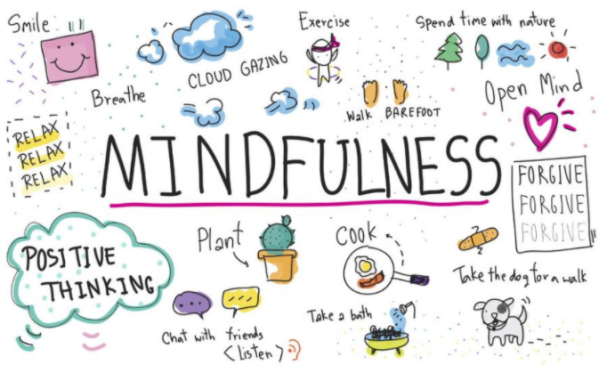 Actividades de atencion plena 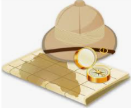 Caminata de SafariTen una aventura al aire libre y usa la lista para notar plantas, animales, e insectos! 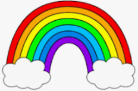   Caminata De Arc0irisSal a caminar y dibuja o escribe lo que ves en cada color. Música de la decada 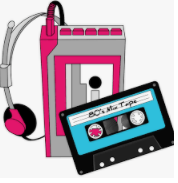 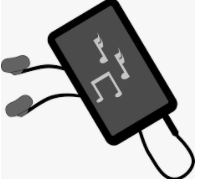 Escuche la musica de la decada en la que nacio y vea cuantos instrumentos diferentes puede escuchar en cada cancion.  Bocadillo consciente 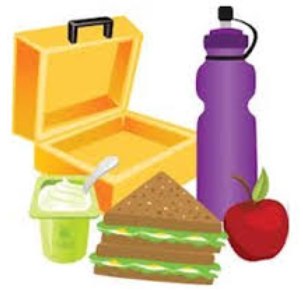 Coma un bocadillo y describa el olor, la textura y el sabor de la comida. Toque consciente 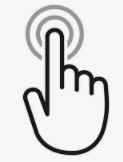 Elija objetos en su hogar, luego compare la diferencia en como se sienten (secos vs humedos, suaves vs dursos) Pose consciente Ve a un lugar tranquilo y familiar y haz una pose poderosa: El Superman: Parese con los pies un poco mas anchos que las caderas, los manos cerradas y los brazos extendidos hacia el cielo, estirando el cuerpo lo mas alto posible.  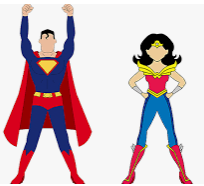 La mujer maravilla: Parese con los pies un poco mas anchos que las caderas y ponga las manos en sus caderas. Haga sus hombros hacia atras y mire al frente.  Escaneo corporal 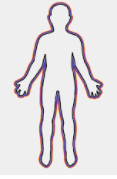 Acuestese sobre una superficie comoda y cierre los ojos.  Apriete cada musculo de su cuerpo lo mas fuerte que pueda (apretando los dedos de los pies, las manos, y ponga sus piernas y brazos como una piedra). Despues de 5 segundos, suelte todos los musculos y relajese durante 60 segundos.  Piense en como se siente su cuerpo durante la actividad. Latido del corazon  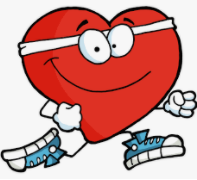 Comience la actividad saltando o haciendo saltos de tijera durante 60 segundos. Cuando hayas terminado, sientese, ponga una mano sobre su Corazon y cierre los ojos. Preste atencion unicamente a los latidos del Corazon y a su respiracion. 